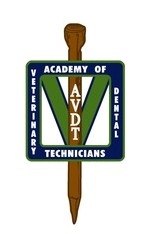 AVDT Mentee Preparation – Quiz   4What exotic species has a second row of maxillary incisors known as peg teeth? What is the term used to describe this phenomenon?Rabbits, duplicidentata Which exotic species is prone to scurvy?Guinea pigList four common murine rodents.Rats, gerbils, mice, hamstersList three common caviomorph rodents.Degu, chinchilla, guinea pigsWhat is the difference between murine and caviomorph rodents in regards to dentition? (Specifically, the differences in formula and description of the teeth)Caviomorph: All teeth are elodontic; 2 (I 1/1, C 0/0; P 1/1, M 3/3) = 20Murine: Incisors are elodontic, molars are brachydontic; 2 (I 1/1; C 0/0; P 0/0; M 3/3) = 16What is the dental formula for the following common exotic species?Rabbits- 2 (I 2/1; C 0/0; P 3/2; M 3/3) = 28Murine rodents- 2 ( I 1/1; ; C 0/0; P 0/0; M 3/3) = 16Caviomorph rodents- 2 (I 1/1, C 0/0; P 1/1, M 3/3) = 20Ferrets- 2 (I 3/3; C 1/1; P 3/3; M1/2) = 38Rabbits are an exotic species that presents with two types of malocclusion, which are atraumatic and traumatic. Compare the two types of malocclusions in regards to the common cause, treatment options, and prognosis.Traumatic  malocclusion is often due to tooth fracture; treatment is to address the fractured tooth and/or perform odontoplasty until the fractured tooth can regrow. Prognosis is good and a cure is possibleAtraumatic malocclusion is often due to poor nutrition resulting in anatomical abnormalities of the jaw lengths. Treatment is regular odontopasty, prognosis varies and a cure is not likely.Discuss cheek pouch eversion and cheek pouch impaction. Include the exotic species that are often affected, describe the condition and treatment options for both.Cheek pouch eversion and impaction often affect hamsters. Cheek pouch impaction is the accumulation of food and material within the pouch to the point that the rodent cannot remove the material. The rodent must be sedated and the material manually removed.Cheek pouch eversion is when the cheek pouch turns inside out and appears as a fleshy, pink protrusion from the side of the mouth. Treatment reduction and securing the pouch in place.Why do the incisors of rodents have a yellow to orange color?Iron depositsWhat term describes the large gap between the incisors and cheek teeth in rabbits?Edentulous diastemaWhat two terms can describe the continuously growing teeth of rabbits?Elodont and aradicular hypsodont